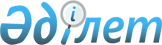 О внесении изменений в приказ Председателя Комитета по работе с несостоятельными должниками Министерства финансов Республики Казахстан 
от 1 октября 2002 года N 4 "Об утверждении Инструкции о формировании и утверждении реестра требований кредиторов в процедурах банкротства", 
зарегистрированный в Министерстве юстиции Республики Казахстан за N 2034
					
			Утративший силу
			
			
		
					Приказ Председателя Комитета по работе с несостоятельными должниками Министерства финансов Республики Казахстан от 23 января 2004 года N 7. Зарегистрирован в Министерстве юстиции Республики Казахстан 9 февраля 2004 года N 2699. Утратил силу - приказом Председателя Комитета по работе с несостоятельными должниками Министерства финансов Республики Казахстан от 20 марта 2006 года N 12




Извлечение 






из приказа Председателя Комитета по работе с несостоятельными должниками






Министерства финансов Республики Казахстан от 20 марта 2006 года N 12





      "ПРИКАЗЫВАЮ:






      1. Признать утратившими силу некоторые приказы Председателя Комитета по работе с несостоятельными должниками Министерства финансов Республики Казахстан...






      2. Настоящий приказ вводится в действие по истечении десяти календарных дней после его первого официального опубликования.





      Председатель






________________________________________________________



      



     В целях реализации 
 Закона 
 Республики Казахстан "О банкротстве", ПРИКАЗЫВАЮ:




     1. Внести в 
 приказ 
 Председателя Комитета по работе с несостоятельными должниками Министерства финансов Республики Казахстан от 1 октября 2002 года N 4 "Об утверждении Инструкции о формировании и утверждении реестра требований кредиторов в процедурах банкротства" (далее - Приказ) (зарегистрированный в Министерстве юстиции Республики Казахстан за N 2034, с внесенными изменениями в соответствии с приказами Председателя Комитета по работе с несостоятельными должниками Министерства финансов Республики Казахстан от 25 февраля 2003 года 
 N 17 
 (зарегистрирован в Министерстве юстиции Республики Казахстан за N 2207) и от 25 апреля 2003 года 
 N 37 
 (зарегистрирован в Министерстве юстиции Республики Казахстан за N 2289), опубликованный в "Бюллетене нормативных правовых актов" N 48, 2002 года), следующие изменения:



     в Инструкции о формировании и утверждении реестра требований кредиторов в процедурах банкротства, утвержденной Приказом:



     пункты 24, 25, 26, 27, 28 изложить в следующей редакции:



     "24. План реабилитации должника, прилагаемый к ходатайству о применении процедуры реабилитации, должен содержать сведения о сроках погашения задолженности перед кредиторами, указанными в пункте 2 
 статьи 47 
 Закона.



     25. В соответствии с пунктом 1 
 статьи 10 
 Закона реабилитационный управляющий в целях удовлетворения требований кредиторов и обеспечения их интересов в процедуре реабилитации формирует реестр требований кредиторов.



     26. Формирование реестра требований кредиторов, его утверждение, внесение изменений и дополнений осуществляются в соответствии с настоящей Инструкцией.



     27. В реестр требований кредиторов включается сумма задолженности перед кредиторами, указанными в пункте 2 
 статьи 47 
 Закона, возникшая на момента применения процедуры реабилитации. 



     28. Реабилитационный управляющий в срок не позднее трех месяцев со дня публикации объявления о применении процедуры реабилитации представляет для утверждения в уполномоченный орган сформированный реестр требований кредиторов, в соответствии с настоящей Инструкцией.";



     пункт 29 исключить. 




     2. Контроль за исполнением настоящего приказа возложить на заместителя Председателя Комитета по работе с несостоятельными должниками Министерства финансов Республики Казахстан Макажанова Н.К.




     3. Настоящий приказ вводится в действие с момента государственной регистрации в Министерстве юстиции Республики Казахстан.


     Председатель


					© 2012. РГП на ПХВ «Институт законодательства и правовой информации Республики Казахстан» Министерства юстиции Республики Казахстан
				